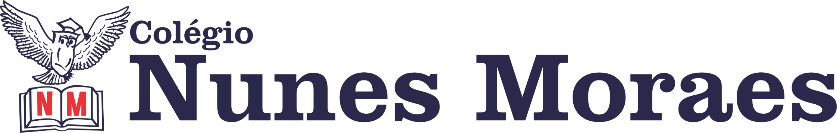 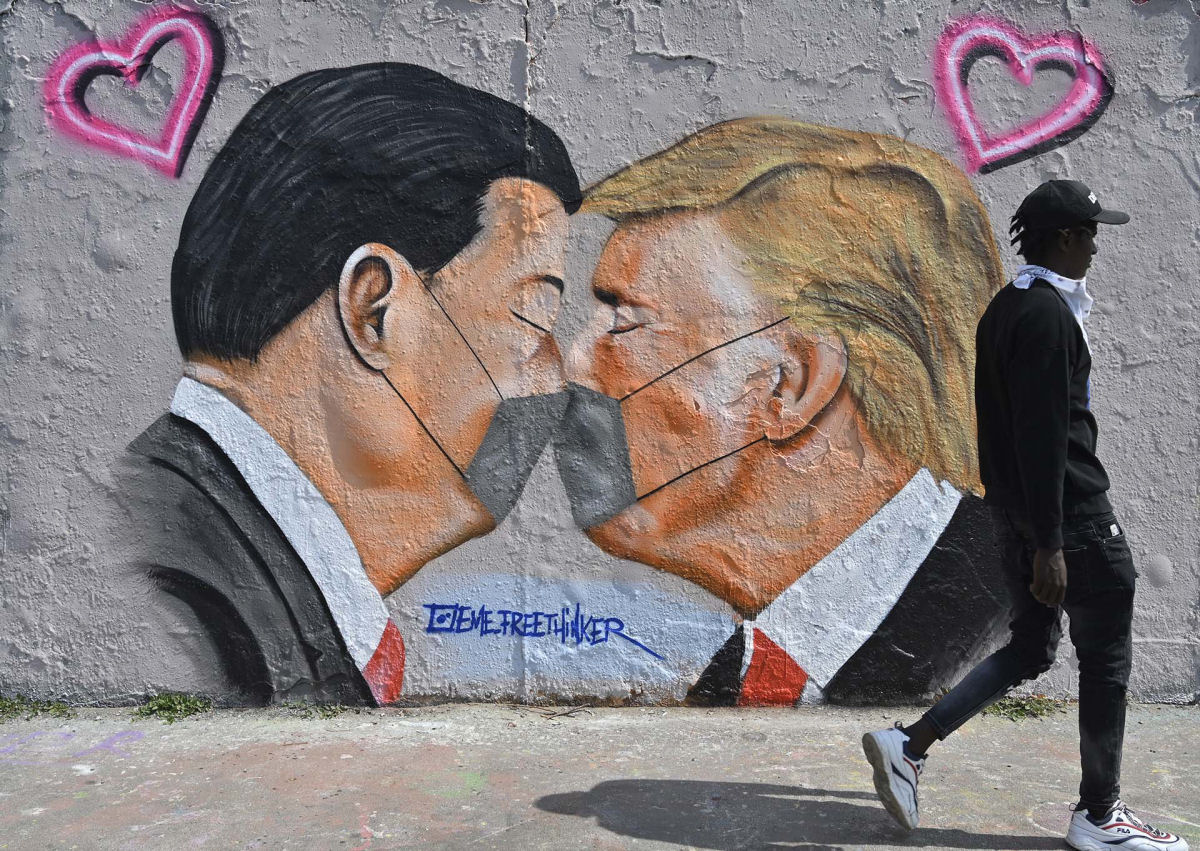 Mural com os presidentes de China e Estados Unidos, Xi Jinping e Donald Trump.Obra do artista Eme Freethinker em Berlim, Alemanha.Boa tarde. Que as aulas de hoje sejam muito proveitosas.►1ª AULA: 13h -13:55’  -  QUÍMICA  -  PROFESSOR RENATO DUARTE CAPÍTULO 11– GEOMETRIA MOLECULAR – CORREÇÃO ATIVIDADES PROPOSTASPasso 1 - Acessar o link do Google Meet para a aula online. Link disponibilizado no momento da aula. Caso você não consiga estar online conosco, comunique-se com a coordenação e assista à videoaula no link abaixo. https://sastv.portalsas.com.br/#/channels/1/videos/5615Passo 3 – Fazer as devidas correções nas questões onde tiver incoerência na resolução.Se não conseguir acessar a videoaula, confira suas respostas as Atividades Propostas do cap. 11 pelo gabarito disponível no portal SAS. Anote suas dúvidas e esclareça-as com seu professor na próxima aulas.►2ª AULA: 13:55’-14:50’   - BIOLOGIA 2   – PROFESSOR DONISETHI LÉLISCAPÍTULO 12 –  FILO PORÍFERA - Introdução ao Reino AnimalPasso 1- Acessar o link do meet a ser enviado pelo professor Donisethi no início de sua  aula. – 5 minutos . Passo 2 - Acompanhar pelo meet a aula do Prof.Donisethi.  Caso você não consiga estar online conosco, comunique-se com a coordenação e assista à videoaula no link abaixo. https://youtu.be/wX2T2CaVmaA  Passo 3- Tarefa de classe: pesquisar no mínimo 3 representantes de cada filo animal e especificar a característica identificada nesses animais que proporcionou o  nome ao filo.*Envie foto das atividades realizadas para NUNES MORAES 1ºA e 1ºB. Escreva a matéria, seu nome e seu número em cada página.►3ª AULA: 14:50’-15:45’  -  QUÍMICA  -  PROFESSOR RENATO DUARTE     CAPÍTULO 11- HIBRIDIZAÇÃO / GEOMETRIA MOLECULAR – Correção Enem e VestibularesPasso 1 - Acessar o link do Google Meet para a aula online. Link disponibilizado no momento da aula. Caso você não consiga estar online conosco, comunique-se com a coordenação e assista à videoaula no link abaixo: https://sastv.portalsas.com.br/#/channels/1/videos/5615Passo 2 – Fazer as devidas correções nas questões onde tiver incoerência na resolução.Caso você não consiga acessar a aula online, confira suas respostas pelo gabarito disponível no portal SAS. Anote suas dúvidas e esclareça-as com seu professor na próxima aula.►INTERVALO: 15:45’-16:10’    ►4ª AULA:   16:10’-17:05’ – BIOLOGIA 2   – PROFESSOR DONISETHI LÉLIS  CAPÍTULO 12 –  FILO PORÍFERA Passo 1- Acessar o link do meet a ser enviado pelo professor Donisethi no início de sua  aula. – 5 minutos . Passo 2 – Acompanhar pelo meet a aula do Prof. Donisethi.  Caso você não consiga estar online conosco, comunique-se com a coordenação e assista à videoaula no link abaixo:  https://youtu.be/Gb2U3aaOkHk Passo 3-  Faça as questões da seção Atividades para sala  - questões 1,2,3,4 e 5,   páginas 08 e 09. Durante esse tempo, estarei à disposição para tirar dúvidas pelo nosso grupo de whatsapp. *Envie foto das atividades realizadas para NUNES MORAES 1ºA e 1ºB. Escreva a matéria, seu nome e seu número em cada página. Tarefa de casa: tarefa on-line referente ao  CAPÍTULO: 12 – FILO PORÍFERA. Obs: As dúvidas serão retiradas na aula seguinte a pedidos!!!►5ª AULA:   17:05’ – 18:00’  –  HISTÓRIA    – PROFESSOR RÔMULO VIEIRA CAPÍTULO: 11 – FORMAÇÃO DOS ESTADOS NACIONAISPasso 01 - Assistir à aula no google meet- Buscaremos entender o processo de formação dos Estados nacionais.Caso você não consiga estar online conosco, comunique-se com a coordenação e assista à videoaula no link abaixo: https://www.youtube.com/watch?v=uwJb5wofAB4Passo 02 – Atividade de classe: Questão 1-pág. 60-Ativ. PropostasQuestão 2-pág. 61-Ativ. Propostas*Envie foto das atividades realizadas para NUNES MORAES 1ºA e 1ºB. Escreva a matéria, seu nome e seu número em cada página.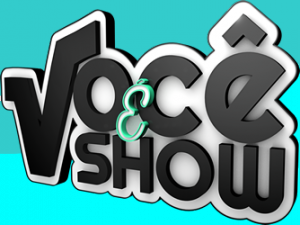 